Publicado en Barcelona el 03/12/2019 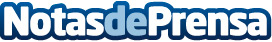 Antonela Roccuzzo, impactante en la Gala del Balón de Oro vestida de Inmaculada García Colección PrivéeInmaculada García ha vestido a Antonela Roccuzzo en la 64ª edición de la Gala del Balón de Oro que ha tenido lugar esta noche en París, y en la que Leo Messi ha sido distinguido como mejor jugador del mundo por sexta vez en su trayectoria profesionalDatos de contacto:Nuria Casellas Comunicación y prensa Inmaculada García+34933687981Nota de prensa publicada en: https://www.notasdeprensa.es/antonela-roccuzzo-impactante-en-la-gala-del Categorias: Internacional Nacional Moda Fútbol Sociedad Entretenimiento http://www.notasdeprensa.es